ЖББ М.П. Русаков атындағы №2 санаторлы мектеп-интернатыАшық сабақ Тақырыбы: Мәтінді пішімдеудің негізгі әдіс-тәсілдері. Қаріп, абзацтар, шегіністер мен аралықтар. Өткізген: Алиева Ш.А.Балқаш 2018 ж.Бекітелді: _______                           Сабақ жоспарыБекітелді: _______                           Сабақ жоспарыКүні: 24.01.2018 жылСыныбы:  6«А», 6 «Ә»Пәні:  ИнформатикаКүні: 24.01.2018 жылСыныбы:  6«А», 6 «Ә»Пәні:  ИнформатикаКүні: 24.01.2018 жылСыныбы:  6«А», 6 «Ә»Пәні:  ИнформатикаКүні: 24.01.2018 жылСыныбы:  6«А», 6 «Ә»Пәні:  ИнформатикаКүні: 24.01.2018 жылСыныбы:  6«А», 6 «Ә»Пәні:  ИнформатикаСабақтың тақырыбы:Сабақтың тақырыбы: Мәтінді пішімдеудің негізгі әдіс-тәсілдері. Қаріп, абзацтар, шегіністер мен аралықтар.  Мәтінді пішімдеудің негізгі әдіс-тәсілдері. Қаріп, абзацтар, шегіністер мен аралықтар.  Мәтінді пішімдеудің негізгі әдіс-тәсілдері. Қаріп, абзацтар, шегіністер мен аралықтар. Оқу мақсатыОқу мақсатыМәтінді пішімдеудің негізгі әдіс-тәсілдерін, қызметін қарапайым деңгейде түсіндіруМәтінді пішімдеудің негізгі әдіс-тәсілдерін, қызметін қарапайым деңгейде түсіндіруМәтінді пішімдеудің негізгі әдіс-тәсілдерін, қызметін қарапайым деңгейде түсіндіруСабақтың мақсаты:Сабақтың мақсаты:Барлығы: Мәтінді пішімдеу түрлерінің қызметін анықтайды.Көпшілігі: Мәтін түрлерін ажыратады.Кейбірі: Мәтін мен құралдар тақтасының арасындағы байланысты түсіндіріп, көрсетедіБарлығы: Мәтінді пішімдеу түрлерінің қызметін анықтайды.Көпшілігі: Мәтін түрлерін ажыратады.Кейбірі: Мәтін мен құралдар тақтасының арасындағы байланысты түсіндіріп, көрсетедіБарлығы: Мәтінді пішімдеу түрлерінің қызметін анықтайды.Көпшілігі: Мәтін түрлерін ажыратады.Кейбірі: Мәтін мен құралдар тақтасының арасындағы байланысты түсіндіріп, көрсетедіБағалау критерийлері:Бағалау критерийлері:Мәтінді пішімдеу біледі;Құралдар тақтасын қолдана алады;Пішімдеудің түрлерін анықтай аладыМәтінді пішімдеу біледі;Құралдар тақтасын қолдана алады;Пішімдеудің түрлерін анықтай аладыМәтінді пішімдеу біледі;Құралдар тақтасын қолдана алады;Пішімдеудің түрлерін анықтай аладыТілдік мақсат:Тілдік мақсат:Меню, MS Word, панель құралдарыМеню, MS Word, панель құралдарыМеню, MS Word, панель құралдарыҚұндылықтарды дарыту:Құндылықтарды дарыту:Қарым-қатынас жасау,  жауапкершілік, өмір бойы оқуға дайын болу.Қарым-қатынас жасау,  жауапкершілік, өмір бойы оқуға дайын болу.Қарым-қатынас жасау,  жауапкершілік, өмір бойы оқуға дайын болу.Пәнаралық байланыстарПәнаралық байланыстарАғылшын тілі, қазақ тілі, орыс тіліАғылшын тілі, қазақ тілі, орыс тіліАғылшын тілі, қазақ тілі, орыс тіліАлдынғы меңгерілген білімАлдынғы меңгерілген білімМәтіндік процессоры жайлы жалпы мағлұмат, программа интерфейсі. Құжаттарды құру және сақтау.Мәтіндік процессоры жайлы жалпы мағлұмат, программа интерфейсі. Құжаттарды құру және сақтау.Мәтіндік процессоры жайлы жалпы мағлұмат, программа интерфейсі. Құжаттарды құру және сақтау.Сабақ барысыСабақ барысыСабақ барысыСабақ барысыСабақ барысыСабақтың жоспарланған кезеңдеріСабақта жоспарланған іс-әрекетСабақта жоспарланған іс-әрекетСабақта жоспарланған іс-әрекетРесурстарСабақтың басы0-10 минСабақтың ортасы15 минут10 минПсихологиялық ахуал қалыптастыру: бір-біріне жақсы тілек айту Миға шабуыл (Қайталау арқылы)Тест сұрақтары: Plicers бағдарламасы арқылы.
ДЖИГСО әдісі (Әр топқа тапсырмалар беріледі):Т. 1-тапсырма.1. Пішімдеу деген не?2. Абзацты қоюдың жолы қандай?3. Жол аралық интервал деген не?4. Мәтіндік реактордың терезесіндегі пішімдеу сызғышын қалай қосып/өшіруге болады?Дескриптор Білім алушы:Оқулықтағы жаңа тақырыпты оқи отырып, үлестірме тапсырмаларды сәйкестіреді.Берілген сұрақтарға жауап береді, өзара  талқылап, өз тұжырымдарын айтады. 2-тапсырма. (Практикалық жұмыс)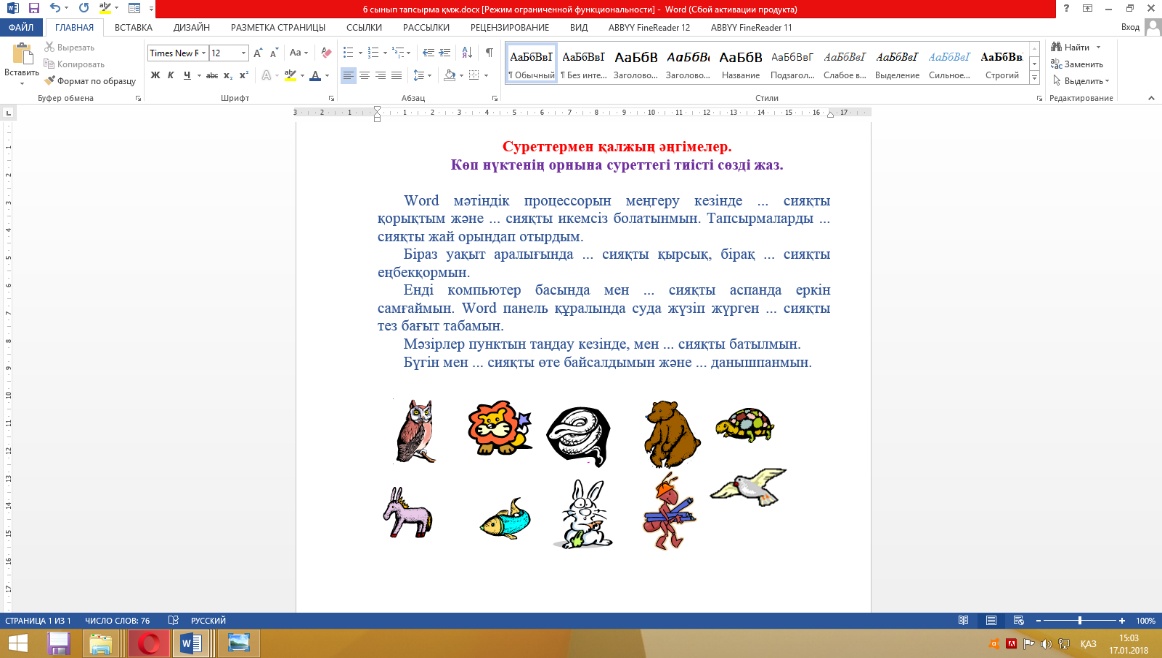 Мәтіннің қарпін біледі және өлшемін өзгерте алғаны үшін -2 ұпай.Түрлі-түске бояуды қолдана алғаны үшін-1 ұпай.Көп нүктенің орнына тиісті сөзді анықтағаны үшін-1 ұпай.Жол аралығын, абзац және сөздер санын қолданғаны үшін-1 ұпай. 3- тапсырма (қосымша)√х2+х22;  х1х2+х1х3+х2х3;  b2-4acПсихологиялық ахуал қалыптастыру: бір-біріне жақсы тілек айту Миға шабуыл (Қайталау арқылы)Тест сұрақтары: Plicers бағдарламасы арқылы.
ДЖИГСО әдісі (Әр топқа тапсырмалар беріледі):Т. 1-тапсырма.1. Пішімдеу деген не?2. Абзацты қоюдың жолы қандай?3. Жол аралық интервал деген не?4. Мәтіндік реактордың терезесіндегі пішімдеу сызғышын қалай қосып/өшіруге болады?Дескриптор Білім алушы:Оқулықтағы жаңа тақырыпты оқи отырып, үлестірме тапсырмаларды сәйкестіреді.Берілген сұрақтарға жауап береді, өзара  талқылап, өз тұжырымдарын айтады. 2-тапсырма. (Практикалық жұмыс)Мәтіннің қарпін біледі және өлшемін өзгерте алғаны үшін -2 ұпай.Түрлі-түске бояуды қолдана алғаны үшін-1 ұпай.Көп нүктенің орнына тиісті сөзді анықтағаны үшін-1 ұпай.Жол аралығын, абзац және сөздер санын қолданғаны үшін-1 ұпай. 3- тапсырма (қосымша)√х2+х22;  х1х2+х1х3+х2х3;  b2-4acПсихологиялық ахуал қалыптастыру: бір-біріне жақсы тілек айту Миға шабуыл (Қайталау арқылы)Тест сұрақтары: Plicers бағдарламасы арқылы.
ДЖИГСО әдісі (Әр топқа тапсырмалар беріледі):Т. 1-тапсырма.1. Пішімдеу деген не?2. Абзацты қоюдың жолы қандай?3. Жол аралық интервал деген не?4. Мәтіндік реактордың терезесіндегі пішімдеу сызғышын қалай қосып/өшіруге болады?Дескриптор Білім алушы:Оқулықтағы жаңа тақырыпты оқи отырып, үлестірме тапсырмаларды сәйкестіреді.Берілген сұрақтарға жауап береді, өзара  талқылап, өз тұжырымдарын айтады. 2-тапсырма. (Практикалық жұмыс)Мәтіннің қарпін біледі және өлшемін өзгерте алғаны үшін -2 ұпай.Түрлі-түске бояуды қолдана алғаны үшін-1 ұпай.Көп нүктенің орнына тиісті сөзді анықтағаны үшін-1 ұпай.Жол аралығын, абзац және сөздер санын қолданғаны үшін-1 ұпай. 3- тапсырма (қосымша)√х2+х22;  х1х2+х1х3+х2х3;  b2-4acСабақтың соңы5 минҚайталау сұрақтары:Ерекшеленген фрагменттегі кіші әріптерді бас әріптерге қалай өзгертуге болады?Жоларалық интервал деген не?Мәтінді қалай түрлі-түсті етуге болады?Қаріптің жоғарғы және төменгі регистірлері не үшін керек?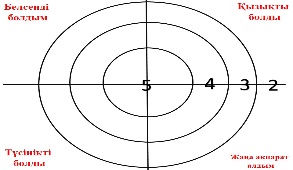 «Нысана» рефлексиясыҚайталау сұрақтары:Ерекшеленген фрагменттегі кіші әріптерді бас әріптерге қалай өзгертуге болады?Жоларалық интервал деген не?Мәтінді қалай түрлі-түсті етуге болады?Қаріптің жоғарғы және төменгі регистірлері не үшін керек?«Нысана» рефлексиясыҚайталау сұрақтары:Ерекшеленген фрагменттегі кіші әріптерді бас әріптерге қалай өзгертуге болады?Жоларалық интервал деген не?Мәтінді қалай түрлі-түсті етуге болады?Қаріптің жоғарғы және төменгі регистірлері не үшін керек?«Нысана» рефлексиясыИнтерактивті тақтаСаралау – Сіз қандай тәсілмен көбірек қолдау көрсетпексіз? Сіз басқаларға қарағанда қабілетті оқушыларға қандай тапсырмалар бересізҚиындың деңгейі әр түрлі тапсырмаларды компьютерде орындау қабілеттерін ашу;АКТ дағдыларын дамыту.Бағалау – Сіз оқушылардың материалды игеру деңгейін қалай тексеруді жоспарлап отырсызБағалау парағы арқылы өзін бағалау, өз-ара бағалауБағалау – Сіз оқушылардың материалды игеру деңгейін қалай тексеруді жоспарлап отырсызБағалау парағы арқылы өзін бағалау, өз-ара бағалауДенсаулық және қауіпсіздік техникасын сақтауКомпьютермен  жұмыс жасау кезіндегі қауіпсіздік ережесімен таныстыруКүні: 12.01.2015 жылСыныбы:  6 « Ә», 6 « А»Пәні:  ИнформатикаКүні: 12.01.2015 жылСыныбы:  6 « Ә», 6 « А»Пәні:  ИнформатикаКүні: 12.01.2015 жылСыныбы:  6 « Ә», 6 « А»Пәні:  ИнформатикаКүні: 12.01.2015 жылСыныбы:  6 « Ә», 6 « А»Пәні:  ИнформатикаСабақтың тақырыбы:Сабақтың тақырыбы:Мәтінді пішімдеудің негізгі тәсілдеріМәтінді пішімдеудің негізгі тәсілдеріСабақтың мақсаты:Сабақтың мақсаты:Оқушылардың мәтінді өңдеу: құжатқа символдарды кірістіру, қаріп өлшемін, типін және «қаріп» пен «интервал» тіркеме парағымен жұмыс жасау технологиясы туралы білімдерін қалыптастыру;Оқушылардың есте сақтау және зейіндік қабілеттерін  дамыту, пәнге деген қызығушылығын арттыру.Оқушылардың топта бірін-бірі сыйлауға, бір-бірінің пікірін тыңдай білуге тәрбиелеу.Оқушылардың мәтінді өңдеу: құжатқа символдарды кірістіру, қаріп өлшемін, типін және «қаріп» пен «интервал» тіркеме парағымен жұмыс жасау технологиясы туралы білімдерін қалыптастыру;Оқушылардың есте сақтау және зейіндік қабілеттерін  дамыту, пәнге деген қызығушылығын арттыру.Оқушылардың топта бірін-бірі сыйлауға, бір-бірінің пікірін тыңдай білуге тәрбиелеу.Негізгі  идеялар:Негізгі  идеялар:Оқушыларға мәтіндік реадакторының негізгі мүмкіндіктерін, мәтінді пішімдеу тәсілдерін білетін және оны өз практикаларында еркін қолдану дағдысы мен топпен жұмыс жасауға үйренеді.Оқушыларға мәтіндік реадакторының негізгі мүмкіндіктерін, мәтінді пішімдеу тәсілдерін білетін және оны өз практикаларында еркін қолдану дағдысы мен топпен жұмыс жасауға үйренеді.Күтілетін нәтиже:Күтілетін нәтиже:Оқушылар тақырыпты игере отырып, ақпараттық ресурстарды тиімді пайдалана алатын болады,  сыныпта оқушының топпен жұмыс  жасау дағдысы қалыптасады, белсенділігі төмен оқушылардың ынтасы артады.Оқушылар тақырыпты игере отырып, ақпараттық ресурстарды тиімді пайдалана алатын болады,  сыныпта оқушының топпен жұмыс  жасау дағдысы қалыптасады, белсенділігі төмен оқушылардың ынтасы артады.Сабақтың типі:Сабақтың типі:Практикум элементтерінің көмегімен демонстрациялауПрактикум элементтерінің көмегімен демонстрациялауСабақтың әдіс-тәсілдері:Сабақтың әдіс-тәсілдері:Топпен жұмыс, Жигсо, диалогТоппен жұмыс, Жигсо, диалогУақытыМұғалім іс-әрекетіОқушылар іс-әрекетіРесурстар, көрнекі құрал жабдықтар2 минСабақ барысы:1.Оқушылармен сәлемдесіп, түгелдеп,  түстер  арқылы  2 топқа бөлу.1.Оқушылар берілген түстер арқылы топтарға бірлеседі.Суреттер қиындылары10 мин2.ТапсырмаҮй тапсырмасын сұрау:1.Мәтін дегеніміз не?2.Мәтіндік процессорды қалай іске қосамыз?3. Мәтіндік реактордың мүмкіндіктері қандай?4. Мәтінді пішімдеу дегеніміз не?5. Мәтінді пішімдеудің қандай тәсілдерін білесің?2.Оқушылар берілген сұрақтарға жауап береді, өзара  талқылап, өз тұжырымдарын айтады.Интерактивті тақта12 мин3.ТапсырмаЖигсо әдісі арқылы «Мәтінді пішімдеудің негізгі тәсілдері» тақырыбын кітаптан  2 ге бөліп береді.Оқушылар өздеріне бөлініп берілген тапсырманы оқып, эксперт топта талқылап, өз тобына түсіндіредіОқулық6 мин4. ТапсырмаЖоба қорғау.Оқушылардың  «Мәтінді пішімдеудің негізгі тәсілдері»  тақырыбына презинтация жасап, оны қорғап шығады.Презентация, слайд2 мин5. Тапсырма Бағалау: Екі жұлдыз, бір ұсынысЕкі топ бір-біріне екі жұлдыз, бір ұсыныс береді8 мин6. Тапсырма Компьютермен жұмысКомпьютерлік вирустар тақырыбын кітаптан теру, қаріптерін өзгертуОқулық,  Wort мәтіндік редакторы, интерактивті тақта, таратпа2 мин7.Критерий қою арқылы бағалауОқушылар критерийге қарап отырып, жанындағы досын бағалайды.Бағалау критерилері:1.Мәтіннің типін өзгертуі2.Мәтінді қаріпін өзгерту3.Қарып түстерін өзгертуі2 мин8.ТапсырмаРефлексия жазу.Оқушылар осы сабақтан алған әсерлерін қағазға жазады.Ақ парақ, қалам1 минҮй тапсырмасыМәтіндік процессоры жайлы жалпы мағлұмат. Құжаттарды құру және сақтау. Мәтінді пішімдеу және редакциялаудың негізгі әдіс-тәсілдері. Қаріп, абзацтар, шегіністер мен аралықтар тақырыбтарын оқып, қосымша материалдардан ізденіп келуОқулық, интернет, дидактикалық материалдарКүні: 19.01.2015 жылСыныбы:  6« А», 6 « Ә»Пәні:  ИнформатикаКүні: 19.01.2015 жылСыныбы:  6« А», 6 « Ә»Пәні:  ИнформатикаКүні: 19.01.2015 жылСыныбы:  6« А», 6 « Ә»Пәні:  ИнформатикаКүні: 19.01.2015 жылСыныбы:  6« А», 6 « Ә»Пәні:  ИнформатикаСабақтың тақырыбы:Сабақтың тақырыбы:Абзацтар, шегіністер мен интервалдар.Абзацтар, шегіністер мен интервалдар.Сабақтың мақсаты:Сабақтың мақсаты:Оқушылардың мәтіндік процессорда мәтінді пішімдеу сызығымен немесе «Абзац» сұхбат терезесі мен жоларалық интервалды  баптау  әдіс-тәсілдері туралы білімдерін қалыптастыру;Жан-жақты болуға, өз бетімен жұмыс істеуге тәрбиелеу;Оқушылардың топта бірін-бірі сыйлауға, бір-бірінің пікірін тыңдай білуге тәрбиелеу.Сыни ойлауға дамыту.Оқушылардың мәтіндік процессорда мәтінді пішімдеу сызығымен немесе «Абзац» сұхбат терезесі мен жоларалық интервалды  баптау  әдіс-тәсілдері туралы білімдерін қалыптастыру;Жан-жақты болуға, өз бетімен жұмыс істеуге тәрбиелеу;Оқушылардың топта бірін-бірі сыйлауға, бір-бірінің пікірін тыңдай білуге тәрбиелеу.Сыни ойлауға дамыту.Негізгі  идеялар:Негізгі  идеялар:Оқушылармәтіндік процессорда мәтінді пішімдеу тәсілімен жұмыс жасауға, топпен бірлесіп әрекет етуге  машықтанады және сыни ойлауы дамиды.Оқушылармәтіндік процессорда мәтінді пішімдеу тәсілімен жұмыс жасауға, топпен бірлесіп әрекет етуге  машықтанады және сыни ойлауы дамиды.Күтілетін нәтиже:Күтілетін нәтиже:Оқушылар тақырыпты игере отырып, ақпараттық ресурстарды тиімді пайдалана алатын болады,  сыныпта оқушының топпен жұмыс  жасау дағдысы қалыптасады, белсенділігі жоғары оқушылардың шығармашылықпен жұмыс жасауға ынтасы артады.Оқушылар тақырыпты игере отырып, ақпараттық ресурстарды тиімді пайдалана алатын болады,  сыныпта оқушының топпен жұмыс  жасау дағдысы қалыптасады, белсенділігі жоғары оқушылардың шығармашылықпен жұмыс жасауға ынтасы артады.Сабақтың типі:Сабақтың типі:Практикум элементтерінің көмегімен демонстрациялауПрактикум элементтерінің көмегімен демонстрациялауСабақтың әдіс-тәсілдері:Сабақтың әдіс-тәсілдері:Топпен жұмыс,  диалог,  Критерий қою арқылы бағалауТоппен жұмыс,  диалог,  Критерий қою арқылы бағалауУақытыМұғалім іс-әрекетіОқушылар іс-әрекетіРесурстар, көрнекі құрал жабдықтар2 минСабақ барысы:1.Оқушылармен сәлемдесіп, түгелдеп,  түстер  арқылы  2 топқа бөлу.1.Оқушылар берілген түстер арқылы топтарға бірлеседі.Суреттер қиындылары5 мин2.ТапсырмаҮй тапсырмасын сұрау:1.Қаріптің қандай баптауларын өзгертуге болады?2.Ерекшеленген фрагменттегі кіші әріптерді бас әріптерге қалай өзгертуге болады?3.Жоларалық интервал деген не?4.Мәтінді қалай түрлі-түсті етуге болады?5.Қаріптің жоғарғы және төменгі регистрлері не үшін керек?2.Оқушылар берілген сұрақтарға жауап береді, өзара  талқылап, өз тұжырымдарын айтады.Интерактивті тақта7 мин3. Тапсырма. Жигсо тәсілі арқылы жаңа сабақты меңгеру3. Оқушылар өздеріне бөлініп берілген тапсырманы оқып, эксперт топта талқылап, өз тобына түсіндіредіОқулық10 мин4. ТапсырмаЖоба қорғау.Оқушылардың “ Абзацтар, шегіністер және интервалдар ” тақырыбына презинтация жасап, оны қорғап шығады.Екі топ бір-біріне екі жұлдыз, бір ұсыныс бередіПлакат, қалам,    маркер15 мин5. Тапсырма Компьютермен жұмысКомпьютерлік вирустар құжатын ашып, оны толықтырып, өзгерту керек және түзету, азат жол шегіністеріне және әріптеріне назар аударуКомпьютер,  Wort мәтіндік редакторы, интерактивті тақта, таратпа3 мин6.Критерий қою арқылы бағалауОқушылар критерийге қарап отырып, жанындағы досын бағалайды.Бағалау критерилері:1.Мәтіннің толық аяқталуы2.Мәтінді пішімдеу3.Жоларалық интервалды пайдалану2 мин7.ТапсырмаРефлексия жазу.Оқушылар осы сабақтан алған әсерлерін қағазға жазады.Ақ парақ, қалам1 минҮй тапсырмасыАбзацтар, шегіністер және интервалдар тақырыбын оқу және қосымша материалдардан ізденуОқулық, интернет, дидактикалық материалдар